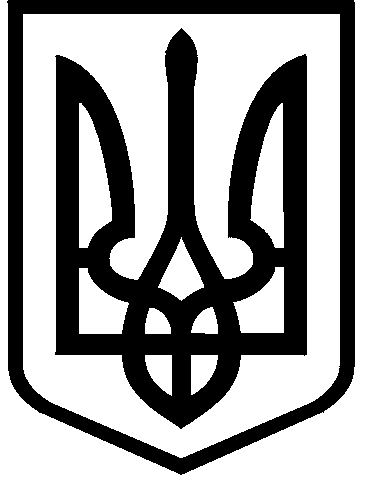 КИЇВСЬКА МІСЬКА РАДАVIІІ СКЛИКАННЯПОСТІЙНА КОМІСІЯ З ПИТАНЬ ВЛАСНОСТІ. Київ, вул. Хрещатик, 36, каб. 1015                              тел.:(044)202-72-24, тел./факс: (044) 202-73-12Протокол №25/101засідання постійної комісії Київської міської ради з питань власностівід 22.06.2018Місце проведення: Київська міська рада, м. Київ, вул. Хрещатик, 36,                                         5-й поверх, зал засідань к. 514, початок о 10-00.Склад комісії: 11 депутатів Київської міської ради.Присутні: 8 депутатів Київської міської ради, члени постійної комісії:Відсутні: 3 депутатиЗапрошені:  		Порядок деннийПро розгляд питання щодо контролю за виконанням рішення Київської міської ради від 9 лютого 2017 року № 833/1837 "Про затвердження обов'язкового переліку інформації для публікації на офіційному веб-сайті виконавчого органу Київської міської ради (Київської міської державної адміністрації) та на офіційних веб-сайтах суб'єктів господарювання комунальної власності міста Києва". Про розгляд Депутатського звернення депутата фракції "Об’єднання "Самопоміч" у Київській міській раді Л.В.Антонєнка (від 06.04.2018 №08/279/08/156-690) щодо стану виконання рішення Київської міської ради від 09.02.2017 №833/1837. Про розгляд інформації виконавчого органу Київської міської ради (Київської міської державної адміністрації) від 04.05.2018 № 001-1370 у відповідь на звернення депутата фракції "Об’єднання "Самопоміч" у Київській міській раді Л.В.Антонєнка (від 06.04.2018 №08/279/08/156-690).Протокол №23/99 від 12.06.2018 – питання не розглянуто та перенесеноЗапрошені: представник ПрАТ ХК "Київміськбуд";Доповідач: Антонєнко Л.В.Про розгляд проекту рішення Київської міської ради "Про надання згоди на безоплатне прийняття до комунальної власності територіальної громади міста Києва гуртожитків, включених до статутних капіталів товариств" за поданням депутата Київської міської ради С.Харчука (доручення від 18.05.2018 №08/231-1684/ПР).ПК Київради з питань бюджету та соціально-економічного розвитку не надала висновок в установленому Регламентом порядку про результат розгляду проекту рішення.Протокол №23/99 від 12.06.2018 – перенесено розгляд питання та рекомендовано суб’єкту подання надати у комісію інформацію:	- щодо кількості мешканців, які проживають в гуртожитках;	- перелік мешканців, які проживають і мають право на приватизацію жилих приміщень у таких гуртожитках із зазначенням площі та номерів кімнат;	- додаткової інформації по гуртожитку на вул. Туполєва, 18д, який включений до статутного капіталу ПрАТ "Трест"КИЇВМІСЬКБУД-2".Запрошені: представники ПрАТ "Трест "КИЇВМІСЬКБУД-2".Доповідач: Харчук С.В. 3. Про розгляд проекту рішення Київської міської ради "Про затвердження Положення про аукціонну комісію з продажу об’єктів малої приватизації" за поданням голови постійної комісії Київської міської ради з питань власності Л.Антонєнка.Доповідач: Антонєнко Л.В.Про розгляд проекту рішення Київської міської ради "Про передачу у безоплатне користування (позичку) релігійній організації "Релігійна громада Святого Миколи Притиска парафії Української православної церкви Київського патріархату у Подільському районі м. Києва" будинку на вул. Хорива, 5, літ. "А" за поданням заступника голови Київської міської державної адміністрації П.Пантелеєва, Департаменту комунальної власності м. Києва виконавчого органу Київської міської ради (Київської міської державної адміністрації) (доручення від 11.06.2018 №08/231-1987/ПР).Доповідач: представник Департаменту.Про розгляд проекту рішення Київської міської ради "Про передачу майна на вул. Білицькій,13-А з комунальної власності територіальної громади міста Києва у державну власність" за поданням заступника голови Київської міської державної адміністрації П.Пантелеєва, Департаменту комунальної власності м.Києва виконавчого органу Київської міської ради (Київської міської державної адміністрації) (доручення від 12.06.2018 №08/231-2016/ПР).Доповідач: представник Департаменту.Про розгляд проекту рішення Київської міської ради "Про запровадження електронного врядування (е-governance) у сфері оренди комунального майна міста Києва"  за поданням депутатів Київської міської ради , членів депутатської фракції "Об’єднання "Самопоміч" у Київській міській раді Л.Антонєнка, С.Гусовського, О.Руденко (вих. №08/279/08/156-720 від 29.05.2018, доручення від 31.05.2018 №08/231-1894/ПР).Доповідач: Антонєнко Л.В.  Пропозиції суб’єкта звернення, підготовлених на підставі пропозицій Департаменту комунальної власності м.Києва виконавчого органу Київської міської ради (КМДА) та Департаменту інформаційно-комунікаційних технологій виконавчого органу Київради (КМДА). Про повторний розгляд проекту рішення Київської міської ради "Про передачу в оренду без проведення конкурсу нежитлових приміщень комунальної власності територіальної громади міста Києва єдиному претенденту на право оренди" (ТОВ "Традиція-Елегант", вул. Лятошинського, 24 літ.А) за поданням заступника голови Київської міської державної адміністрації П.Пантелеєва, Департаменту комунальної власності м.Києва виконавчого органу Київради (КМДА), у зв’язку з правовим висновком Управління правового забезпечення діяльності Київської міської ради (від 05.06.2018 №08/230-1087)  (доручення від 13.04.2018 №08/231-1232/ПР).Протокол №23/99 від 12.06.2018 – Консенсусом присутніх членів комісії вирішено перенести розгляд питання з метою надання інформації про кінцевих бенефіціарних власників  ТОВ "Традиція-Елегант".Доповідач: представник Департаменту.Про повторний розгляд проекту рішення Київської міської ради "Про передачу в оренду без проведення конкурсу нежитлових приміщень комунальної власності територіальної громади міста Києва" (члену Національної спілки художників України Ковтун С.І. - Андріївський узвіз, 36 ЛІТ.А) за поданням заступника голови Київської міської державної адміністрації П.Пантелеєва, Департаменту комунальної власності м.Києва виконавчого органу Київської міської ради (Київської міської державної адміністрації), у зв’язку з правовим висновком Управління правового забезпечення діяльності Київської міської ради (від 13.06.2018 №08/230-1157)  (доручення від 27.02.2018 №08/231-685/ПР).Доповідач: представник Департаменту.9. Про повторний розгляд проекту рішення Київської міської ради "Про передачу в оренду нежитлових приміщень комунальної власності територіальної громади міста Києва єдиному претенденту на право оренди" (ТОВ "Глобал Октопус" - просп. Перемоги, 32, приміщення КО "Київський зоологічний парк загальнодержавного значення" будівлі №1 південної вхідної групи з підземним акваріумом) за поданням заступника голови Київської міської державної адміністрації П.Пантелеєва, Департаменту комунальної власності м. Києва виконавчого органу Київської міської ради (Київської міської державної адміністрації) у зв’язку з правовим висновком Управління правового забезпечення діяльності Київської міської ради (від 14.06.2018 №08/230-1163)  (доручення від 05.06.2018 №08/231-1945/ПР).Доповідач: представник Департаменту.10. Про повторний розгляд проекту рішення Київської міської ради "Про передачу в оренду без проведення конкурсу нежитлових приміщень комунальної власності територіальної громади міста Києва" (ГО "Об’єднання дружин і матерів бійців учасників АТО - вул. Гарматна, 31, літ. А) за поданням заступника голови Київської міської державної адміністрації П.Пантелеєва, Департаменту комунальної власності м. Києва виконавчого органу Київської міської ради (Київської міської державної адміністрації) у зв’язку з правовим висновком Управління правового забезпечення діяльності Київської міської ради (від 14.06.2018 №08/230-1164)  (доручення від 26.04.2018 №08/231-1409/ПР).Доповідач: представник Департаменту.11. Про розгляд проекту розпорядження виконавчого органу Київської міської ради (КМДА) "Про прийняття до комунальної власності територіальної громади міста Києва каналізаційних мереж товариства з обмеженою відповідальністю "Молодіжний "Житловий комплекс "Оболонь" (ПР-865) за поданням Департаменту комунальної власності м. Києва виконавчого органу Київради (КМДА) (вих. №062/06/03-5158 від 05.06.2018; вх. № 08/10089 від 07.06.2018).Протокол №23/99 від 12.06.2018 – рішення не прийнято.Запрошені: представник "МЖК "Оболонь". Доповідач: представник Департаменту.12.  Про розгляд проекту розпорядження виконавчого органу Київської міської ради (КМДА) "Про прийняття до комунальної власності територіальної громади міста Києва зовнішньої водопровідної мережі товариства з обмеженою відповідальністю "УМК" (ПР-1014) за поданням Департаменту комунальної власності м. Києва виконавчого органу Київради (КМДА) (вих. №062/06/03-5157 від 05.06.2018; вх. № 08/10092 від 07.06.2018).Протокол №23/99 від 12.06.2018 – рішення не прийнято.Доповідач: представник Департаменту.13. Про розгляд проекту розпорядження виконавчого органу Київської міської ради (КМДА) "Про закріплення за Центральним парком культури і відпочинку м.Києва Верхньої та Нижньої напівкруглих підпірних стін, які примикають до Зеленого театру" за поданням Департаменту культури виконавчого органу Київської міської ради (Київської міської  державної адміністрації) (вих. №060-4751 від 12.06.2018; копії документів).Доповідач: представник Департаменту культури.14. Про розгляд проекту розпорядження виконавчого органу Київської міської ради (КМДА) "Про внесення змін до Статуту комунального підприємства виконавчого органу Київради (Київської міської державної адміністрації) "Київкомунсервіс" за поданням Департаменту житлово-комунальної інфраструктури виконавчого органу Київради (КМДА) (вих. №058/4/2-4764 від 11.06.2018).Доповідач: представник Департаменту житлово-комунальної інфраструктури.15. Про розгляд проекту розпорядження виконавчого органу Київської міської ради (КМДА) "Про зарахування до комунальної власності територіальної громади міста Києва дитячого спортивно-ігрового майданчика на вул. Дегтярівській, 30В"за поданням Шевченківської районної в місті Києві державної адміністрації (вих. №109/01/25-5409 від 11.06.2018; вх. №08/10639 від 13.06.2018).Доповідач: представник району.16. Про розгляд листа депутата фракції "Об’єднання "Самопоміч" у Київській міській раді Л.Антонєнка щодо декларації про вартість виконаних невід'ємних поліпшень та/або ремонтних робіт на об'єктах оренди територіальної громади міста Києва (вих. № 08/279/08/156-667 від 12.03.2018). Протокол № 10/86 від 10.04.2018 №13/89 від 25.04.2018 – розгляд питання перенесено.Протокол №18/94 від 22.05.2018 – питання не розглянуто та перенесено.Протокол №22/98 від 05.06.2018 – питання не розглянуто та перенесено.Протокол №23/99 від 12.06.2018 – питання не розглянуто та перенесено.Доповідач: Л.Антонєнко17. Про розгляд роз’яснень щодо механізму застосування формули, передбаченої пунктом 121  додатка 3 "Методики розрахунку орендної плати за майно територіальної громади міста Києва, яке передається в оренду" рішення Київської міської ради від 21 квітня 2015 року №415/1280 "Про затвердження Положення про оренду майна територіальної громади міста Києва". Доповідач: Л.Антонєнко.18. Про розгляд звернення Департаменту комунальної власності м.Києва виконавчого органу Київської міської ради (Київської міської державної адміністрації) щодо технічної помилки у програмному комплексі "VlasCom", в частині площі нежитлового приміщення на проспекті Перемоги, 38 літ.А, переданого в оренду комунальному підприємству виконавчого органу Київської міської ради (Київської міської державної адміністрації) "Муніципальна охорона", (а саме: площу "146,6 кв.м" замінити на площу "167,1 кв.м") (п.31 протоколу №17/93 від 22.05.2018) (вих. № 062/05/19-5303 від 11.06.2018; вх. №08/10497 від 12.06.2018).Доповідач: представник Департаменту.19. Про розгляд  окремих питань реалізації рішення Київської міської ради  від 23.05.2018 "Про окремі питання використання нежитлових  об’єктів  комунальної   власності спеціального призначення".Запрошені: представники РДА.   Доповідач: С.Артеменко.20. Про повторний розгляд листа Шевченківської щодо неможливості застосування пільги, шляхом заміни сторони за договором, укладеним з  Управлінням справами Верховної Ради України  і громадською організацією, та надання роз’яснень щодо застосування п.1.2.3 Методики, (затвердженої рішенням Київської міської ради від 02.08.2018 №21/4085), до категорії орендарів, що забезпечують діяльність громадських приймалень народних депутатів України (вих. №109/01/25-4578 від 16.05.2018, вх. №08/9513 від 30.05.2018).Протокол №22/98 від 05.06.2018 - Рекомендувати орендодавцям комунального майна при надані в орендне користування нежитлових приміщень для розміщення громадських приймальнь народних депутатів України, обраних в межах відповідного одномандатного округу м. Києва, застосовувати орендну плату в розмірі 1,00 грн на рік на  площі, що  не перевищує 50 кв.м і яка не використовується для провадження підприємницької діяльності, але не більше  ніж для двох таких приймальнь.21. Про розгляд заяви ТОВ "Водолій-П" щодо включення нежитлових приміщень загальною площею 52,60 кв.м та загальною площею 43,40 кв.м на вул. Освіти, 22/8 до переліку об’єктів, що підлягають приватизації шляхом викупу орендарем (вих. №17/05-2018/1 від 17.05.2018, вх. № 08/8802 від 18.05.2018). Запрошені: представник ТОВ "Водолій-П".Доповідач: Л.Антонєнко.22. Про розгляд заяви ФОП Парфьонової О.І. щодо включення нежитлових приміщень загальною площею 13,0 кв. м на вул. Івана Пулюя, 5 літ."А" до переліку об’єктів, що підлягають приватизації шляхом викупу орендарем (вх. №08/П-2466 від 17.05.2018).  Запрошені: ФОП Парфьонова О.І.Доповідач: Л.Антонєнко.23. Про розгляд звернення Департаменту комунальної власності м.Києва виконавчого органу Київської міської ради (Київської міської державної адміністрації) щодо  пропозиції ПрАТ "АК "Київводоканал" стосовно придбання у комунальну власність територіальної громади міста Києва простих іменних акцій ПрАТ "АК "Київводоканал" у кількості 11100000 шт, що становлять 1,581292% статутного капіталу Товариства (вих. №062/12/21-5418 від 13.06.2018, вх. №08/10848 від 15.06.2018).Запрошені: представник ПрАТ "АК "Київводоканал".Доповідач: представник Департаменту.24. Про розгляд проекту розпорядження виконавчого органу Київської міської ради (КМДА) "Про зарахування до комунальної власності територіальної громади міста Києва квартири" (та передачі до сфери управління Солом’янської районної у м.Києві державної адміністрації, кв. №71 на вул. Героїв Севастополя, 7-а) за поданням Департаменту будівництва та житлового забезпечення виконавчого органу Київської міської ради (Київської міської державної адміністрації) (вих. №056/934-2952 від 19.06.2018, вх.№08/11253 від 19.06.2018, копії документів).Доповідач: представник Департаменту будівництва та житлового забезпечення.25. Про розгляд рекомендацій робочої групи від 12.06.2018 щодо використання цілісного майнового комплексу у с. Білогородка Київської обл., Києво-Святошинського району на вул. Щорса, 98, у зв’язку зі зверненням  Народного депутата України  В.Пташник (вх. № 08/8336 від 10.05.2018).Доповідач: Л.Антонєнко.26. Про розгляд проекту рішення Київської міської ради "Про створення комунального закладу «Початкова школа №332  Дарницького району м.Києва» (вул.Бориса Гмирі, 2-В) за поданням заступника голови Київської міської державної адміністрації О.Резнікова, Дарницької районної в місті Києва державної адміністрації (доручення від 21.06.2018 №08/231-2095/ПР, копії документів).Доповідач: представник Департаменту освіти і науки, молоді та спорту виконавчого органу Київської міської ради (Київської міської державної адміністрації) 27. Про розгляд проекту рішення Київської міської ради "Про створення комунального закладу «Початкова школа №334  Дарницького району м.Києва» (проспект Миколи Бажана, 34-А) за поданням заступника голови Київської міської державної адміністрації О.Резнікова, Дарницької районної в місті Києва державної адміністрації (доручення від 21.06.2018 №08/231-2096/ПР, копії документів).Доповідач: представник Департаменту освіти і науки, молоді та спорту виконавчого органу Київської міської ради (Київської міської державної адміністрації) Голосування щодо затвердження  порядку денного Головуючий на засіданні комісії: перший заступник голови постійної комісії М.Конобас.1. СЛУХАЛИ: В.Сторожука.В.Сторожук повідомив, що відповідно до статті 28 Закону України «Про запобігання корупції» та статті 8 Регламенту Київської міської ради,  припускає можливість виникнення конфлікту інтересів при розгляді питання 23 порядку денного: «Про розгляд звернення Департаменту комунальної власності м.Києва виконавчого органу Київської міської ради (Київської міської державної адміністрації) щодо  пропозиції ПрАТ "АК "Київводоканал" стосовно придбання у комунальну власність територіальної громади міста Києва простих іменних акцій ПрАТ "АК "Київводоканал" у кількості 11100000 шт., що становлять 1,581292% статутного капіталу Товариства (вих. №062/12/21-5418 від 13.06.2018, вх. №08/10848 від 15.06.2018)» (лист від 22.06.2018 №08/279/08/061-1221; вх.№08/11384 від 22.06.2018).2. СЛУХАЛИ: М.Конобаса.26. Про включення до проекту порядку денного проекту рішення Київської міської ради "Про створення комунального закладу «Початкова школа №332  Дарницького району м.Києва» (вул.Бориса Гмирі, 2-В) за поданням заступника голови Київської міської державної адміністрації О.Резнікова, Дарницької районної в місті Києва державної адміністрації (доручення від 21.06.2018 №08/231-2095/ПР).3. СЛУХАЛИ: М.Конобаса.27. Про включення до проекту порядку денного проекту рішення Київської міської ради "Про створення комунального закладу «Початкова школа №334  Дарницького району м.Києва» (проспект Миколи Бажана, 34-А) за поданням заступника голови Київської міської державної адміністрації О.Резнікова, Дарницької районної в місті Києва державної адміністрації (доручення від 21.06.2018 №08/231-2096/ПР).ВИРІШИЛИ: Включити до порядку денного питання, озвучені депутатом Київради М.Конобасом.ГОЛОСУВАЛИ: "за" – 6, "проти" – 0, "утримались" – 0, "не голосували" – 2 (А.Андрєєв, Л.Антонєнко).Рішення прийнято4. СЛУХАЛИ: М.КонобасаВИРІШИЛИ: Затвердити в цілому  порядок денний із 27  питань, (у т.ч. - 6  розпоряджень виконавчого органу Київради  (КМДА)).ГОЛОСУВАЛИ: "за" – 7, "проти" – 0, "утримались" – 0, "не голосували" – 1 (А.Андрєєв). Рішення прийнятоРозгляд питань порядку денногоПро розгляд питання щодо контролю за виконанням рішення Київської міської ради від 9 лютого 2017 року № 833/1837 "Про затвердження обов'язкового переліку інформації для публікації на офіційному веб-сайті виконавчого органу Київської міської ради (Київської міської державної адміністрації) та на офіційних веб-сайтах суб'єктів господарювання комунальної власності міста Києва". Про розгляд депутатського звернення депутата фракції "Об’єднання "Самопоміч" у Київській міській раді Л.В.Антонєнка (від 06.04.2018 №08/279/08/156-690) щодо стану виконання рішення Київської міської ради від 09.02.2017 №833/1837. Про розгляд інформації виконавчого органу Київської міської ради (Київської міської державної адміністрації) від 04.05.2018 № 001-1370 у відповідь на звернення депутата фракції "Об’єднання "Самопоміч" у Київській міській раді Л.В.Антонєнка (від 06.04.2018 №08/279/08/156-690).Протокол №23/99 від 12.06.2018 – питання не розглянуто та перенесеноЗапрошені: представник ПрАТ ХК "Київміськбуд";Доповідач: Антонєнко Л.В.СЛУХАЛИ: М.Конобаса.ВИСТУПИЛИ: Л.Антонєнко, С.Артеменко, В.Сторожук, М.Лисюк, Ю.Береговий, Ю.Береговий.Л.Антонєнко запропонував представнику ПрАТ ХК "Київміськбуд"  проінформувати про стан виконання рішення Київської міської ради та повідомити про кінцевих бенефіціарних власників, а також надати інформацію щодо 10 остаточних ключових учасників у структурі володіння підприємства.М.Лисюк повідомив, що підприємство в повному обсязі виконує зобов’язання щодо розкриття інформації, в тому числі зазначив, що 80% акцій належить територіальній громаді міста Києва, а 20% міноритарним акціонерам, також зазначив, що інформацію розміщено на веб-сайті товариства, а також на сайті Національної комісії з цінних паперів та фондового ринку.В.Сторожук звернув увагу представника ПрАТ ХК "Київміськбуд" чи надана відповідна інформація до комісії у письмовому вигляді. Крім того, В.Сторожук звернувся із запитанням до представника Департаменту комунальної власності м.Києва виконавчого органу Київської міської ради (Київської міської державної адміністрації), яким чином представлені інтереси міста в ПрАТ ХК "Київміськбуд".Ю.Береговий повідомив, що представництво в особі Київської міської ради здійснюється двома уповноваженими особами, які входять до складу наглядової ради ПрАТ ХК "Київміськбуд". ВИРІШИЛИ: 1. Перенести розгляд питання на наступне засідання комісії.                  	2. Рекомендувати ПрАТ ХК "Київміськбуд", Департаменту комунальної власності м.Києва виконавчого органу Київської міської ради (Київської міської державної адміністрації)  та голові постійної комісії спільно опрацювати питання, з метою виконання  вимог законодавства та рішення Київської міської ради в частині обов'язкового переліку інформації для публікації на офіційному веб-сайті виконавчого органу Київської міської ради (Київської міської державної адміністрації) та на офіційному веб-сайті ПрАТ ХК "Київміськбуд".  ГОЛОСУВАЛИ: "за" – 6, "проти" – 0, "утримались" – 0, "не голосували" – 2 (А.Андрєєв, Г.Свириденко).Рішення прийнято Про розгляд проекту рішення Київської міської ради "Про надання згоди на безоплатне прийняття до комунальної власності територіальної громади міста Києва гуртожитків, включених до статутних капіталів товариств" за поданням депутата Київської міської ради С.Харчука                                                                               (доручення від 18.05.2018 №08/231-1684/ПР).ПК Київради з питань бюджету та соціально-економічного розвитку не надала висновок в установленому Регламентом порядку про результат розгляду проекту рішення.Протокол №23/99 від 12.06.2018 – перенесено розгляд питання та рекомендовано суб’єкту подання надати у комісію інформацію:	- щодо кількості мешканців, які проживають в гуртожитках;	- перелік мешканців, які проживають і мають право на приватизацію жилих приміщень у таких гуртожитках із зазначенням площі та номерів кімнат;	- додаткової інформації по гуртожитку на вул. Туполєва, 18д, який включений до статутного капіталу ПрАТ "Трест"КИЇВМІСЬКБУД-2".Запрошені: представники ПрАТ "Трест "КИЇВМІСЬКБУД-2".Доповідач: Харчук С.В. СЛУХАЛИ: М.Конобаса.ВИСТУПИЛИ: Н.Мазепа, Л.Антонєнко.Н.Мазепа висловила заперечення щодо прийняття проекту рішення Київської міської ради "Про надання згоди на безоплатне прийняття до комунальної власності територіальної громади міста Києва гуртожитків, включених до статутних капіталів товариств".М.Конобас запропонував представнику ПрАТ "Трест "КИЇВМІСЬКБУД-2" письмово викласти заперечення та подати їх на розгляд комісії.ВИРІШИЛИ: Перенести розгляд питання.ГОЛОСУВАЛИ: "за" – 7, "проти" – 0, "утримались" – 0, "не голосували" – 1 (А.Андрєєв).Рішення прийнято3. Про розгляд проекту рішення Київської міської ради "Про затвердження Положення про аукціонну комісію з продажу об’єктів малої приватизації" за поданням постійної комісії Київської міської ради з питань власності.Доповідач: Антонєнко Л.В.*Відеотрансляція щодо обговорення даного питання  розміщена на офіційному веб-сайті Київради (www.kmr.gov.ua) відповідно до ч. 9 ст.11 Регламенту, затвердженого рішенням Київради від 07.07.2016 №579/579.СЛУХАЛИ: М.Конобаса.ВИСТУПИЛИ: Л.Антонєнко, Ю.Береговий, В.Сторожук, С.Артеменко, А.Гудзь, Г.Свириденко.Л.Антонєнко надав обґрунтування щодо необхідності прийняття проекту рішення Київської міської ради "Про затвердження Положення про аукціонну комісію з продажу об’єктів малої приватизації".В.Сторожук запропонував зазначити в порядку денному не розгляд проекту рішення, а пропозиції Л.Антонєнка до перспективного проекту рішення, а також наголосив на необхідності залучення інших постійних комісій Київської міської ради, зокрема постійної комісії Київської міської ради з питань запобігання корупції з питань дотримання законності, правопорядку та запобігання корупції. Крім того, В.Сторожук запропонував доручити Департаменту комунальної власності м.Києва виконавчого органу Київської міської ради (Київської міської державної адміністрації) опрацювати порушене питання.Л.Артеменко запропонував перенести розгляд питання  з метою   напрацювання спільних пропозицій постійної комісії з питань власності  та  Департаменту комунальної власності м.Києва виконавчого органу Київської міської ради (Київської міської державної адміністрації).А.Гудзь проінформував щодо ситуації, яка склалася навколо приватизації комунального  та державного майна, а також повідомив, що Департаментом комунальної власності м.Києва виконавчого органу Київської міської ради (Київської міської державної адміністрації) на виконання Закону України "Про приватизацію державного і комунального майна" підготовлено  відповідний проект рішення. Л.Антонєнко запропонував підтримати проект рішення та дати доручення голові комісії зареєструвати та подати його, як ініціативу постійної комісії Київської міської ради з питань власності  на розгляд Київської міської ради.В.Сторожук заперечив щодо надання доручення голові комісії зареєструвати проект рішення, а також запропонував Департаменту комунальної власності м.Києва виконавчого органу Київської міської ради (Київської міської державної адміністрації) надати інформацію щодо гіпотетичної шкоди, у разі прийняття запропонованого рішення.В.Сторожук запропонував провести спільне засідання постійної комісії Київської міської ради з питань власності  з Департаментом комунальної власності м.Києва виконавчого органу Київської міської ради (Київської міської державної адміністрації) та веденням протоколу такого засідання щодо напрацювання спільного проекту рішення з порушеного питання.За результатами обговорення:ВИРІШИЛИ: Провести засідання постійної комісії Київської міської ради з питань власності  спільно з Департаментом комунальної власності м.Києва виконавчого органу Київської міської ради (Київської міської державної адміністрації) та веденням протоколу такого засідання з напрацювання спільного проекту рішення Київради з порушеного питання.ГОЛОСУВАЛИ: "за" – 7, "проти" – 0, "утримались" – 0, "не голосували" – 1 (А.Андрєєв).Рішення прийнятоПро розгляд проекту рішення Київської міської ради "Про передачу у безоплатне користування (позичку) релігійній організації "Релігійна громада Святого Миколи Притиска парафії Української православної церкви Київського патріархату у Подільському районі м. Києва" будинку на вул. Хорива, 5, літ. "А" за поданням заступника голови Київської міської державної адміністрації П.Пантелеєва, Департаменту комунальної власності м. Києва виконавчого органу Київської міської ради (Київської міської державної адміністрації) (доручення від 11.06.2018 №08/231-1987/ПР).Доповідач: представник Департаменту.СЛУХАЛИ: М.Конобаса.ВИСТУПИЛИ: Ю.Плотніков, Л.Антонєнко, О.Маланяк, С.Артеменко.Л.Антонєнко висловив заперечення щодо передачі в позичку комунального майна, так як така форма є неефективним способом управління майном територіальної громади міста Києва та висловив заперечення щодо підтримки проекту рішення. Крім того, Л.Антонєнко зазначив, що вказане майно може бути передано в орендній процедурі з визначенням іншого розміру орендної плати.Ю.Плотніков повідомив, що проект рішення підготовлено відповідно до частин першої та другої статті 17 Закону України "Про свободу совісті та релігійні організації".С.Артеменко запропонував перенести розгляд проекту рішення на наступне засідання комісії.В.Сторожук запропонував перенести розгляд питання на наступне засідання комісії з метою  додаткового опрацювання  питання  щодо відповідності до законодавства України  та  опрацювання історичних (архівних) документів використання будівлі  на вул. Хорива, 5, літ. "А".ВИРІШИЛИ: 1. Перенести розгляд питання. 2. Рекомендувати релігійній організації "Релігійна громада Святого Миколи Притиска парафії Української православної церкви Київського патріархату у Подільському районі м. Києва" надати у комісію   історичні (архівні) документи використання  будинку на вул. Хорива, 5, літ. "А".ГОЛОСУВАЛИ: "за" – 7, "проти" – 0, "утримались" – 0, "не голосували" – 1 (А.Андрєєв).Рішення прийнятоПро розгляд проекту рішення Київської міської ради "Про передачу майна на вул. Білицькій,13-А з комунальної власності територіальної громади міста Києва у державну власність" за поданням заступника голови Київської міської державної адміністрації П.Пантелеєва, Департаменту комунальної власності м.Києва виконавчого органу Київської міської ради (Київської міської державної адміністрації) (доручення від 12.06.2018 №08/231-2016/ПР).Доповідач: представник Департаменту.СЛУХАЛИ: М.Конобаса.ВИСТУПИЛИ: Ю.Плотніков, В.Сторожук.ГОЛОСУВАЛИ: Підтримати проект рішення Київради без зауважень.РЕЗУЛЬТАТИ ГОЛОСУВАННЯ: "за" – 5, "проти" – 0, "утримались" – 2                        (Л.Антонєнко, М.Буділов), "не голосували" – 1 (А.Андрєєв).РІШЕННЯ НЕ ПРИЙНЯТОПро розгляд проекту рішення Київської міської ради "Про запровадження електронного врядування (е-governance) у сфері оренди комунального майна міста Києва" за поданням членів депутатської фракції "Об’єднання "Самопоміч" у Київській міській раді Л.Антонєнка, С.Гусовського, О.Руденко (вих. №08/279/08/156-720 від 29.05.2018, доручення від 31.05.2018 №08/231-1894/ПР).Доповідач: Антонєнко Л.В.  Пропозиції суб’єкта звернення, підготовлених на підставі пропозицій Департаменту комунальної власності м.Києва виконавчого органу Київської міської ради (КМДА) та Департаменту інформаційно-комунікаційних технологій виконавчого органу Київської міської ради (КМДА).СЛУХАЛИ: М.Конобаса.ВИСТУПИЛИ: Л.Антонєнко, В.Сторожук, А.Гудзь. Л.Антонєнко запропонував до обговорення презентацію щодо роботи програмного комплексу "VlasCom".М.Конобас запропонував розглянути  проект рішення на окремому засіданні комісії.А.Гудзь проінформував щодо роботи програмного комплексу "VlasCom" та наголосив на  необхідності  введення програмного комплексу в промислову експлуатацію.ВИРІШИЛИ: Перенести розгляд питання на окреме засідання комісії.ГОЛОСУВАЛИ: "за" – 7, "проти" – 0, "утримались" – 0, "не голосували" – 1 (А.Андрєєв).Рішення прийнятоПро повторний розгляд проекту рішення Київської міської ради "Про передачу в оренду без проведення конкурсу нежитлових приміщень комунальної власності територіальної громади міста Києва єдиному претенденту на право оренди" (ТОВ "Традиція-Елегант", вул. Лятошинського, 24 літ.А) за поданням заступника голови Київської міської державної адміністрації П.Пантелеєва, Департаменту комунальної власності м.Києва виконавчого органу Київради (КМДА), у зв’язку з правовим висновком Управління правового забезпечення діяльності Київської міської ради (від 05.06.2018 №08/230-1087)  (доручення від 13.04.2018 №08/231-1232/ПР).Протокол №23/99 від 12.06.2018 – Консенсусом присутніх членів комісії вирішено перенести розгляд питання з метою надання інформації про кінцевих бенефіціарних власників  ТОВ "Традиція-Елегант".Доповідач: представник Департаменту.СЛУХАЛИ: М.Конобаса.ВИСТУПИЛИ: О.Шалюта. ВИРІШИЛИ: 1. Повторно підтримати проект рішення Київради. 2. Відхилити правовий висновок Управління правового забезпечення діяльності Київської міської ради від 05.06.2018 №08/230-1087.ГОЛОСУВАЛИ: "за" – 6, "проти" – 0, "утримались" – 1 (М.Буділов), "не голосували" – 1 (А.Андрєєв).Рішення прийнятоПро повторний розгляд проекту рішення Київської міської ради "Про передачу в оренду без проведення конкурсу нежитлових приміщень комунальної власності територіальної громади міста Києва" (члену Національної спілки художників України Ковтун С.І. - Андріївський узвіз, 36 ЛІТ.А) за поданням заступника голови Київської міської державної адміністрації П.Пантелеєва, Департаменту комунальної власності м.Києва виконавчого органу Київської міської ради (Київської міської державної адміністрації), у зв’язку з правовим висновком Управління правового забезпечення діяльності Київської міської ради (від 13.06.2018 №08/230-1157)  (доручення від 27.02.2018 №08/231-685/ПР).Доповідач: представник Департаменту.СЛУХАЛИ: М.Конобаса.ВИСТУПИЛИ: О.Шалюта, В.Мусієнко. ВИРІШИЛИ: 1. Повторно підтримати проект рішення Київради. 2. Відхилити правовий висновок Управління правового забезпечення діяльності Київської міської ради від 13.06.2018 №08/230-1157.ГОЛОСУВАЛИ: "за" – 6, "проти" – 0, "утримались" – 1 (В.Сторожук), "не голосували" – 1 (А.Андрєєв).Рішення прийнято9. Про повторний розгляд проекту рішення Київської міської ради "Про передачу в оренду нежитлових приміщень комунальної власності територіальної громади міста Києва єдиному претенденту на право оренди" (ТОВ "Глобал Октопус" - просп. Перемоги, 32, приміщення КО "Київський зоологічний парк загальнодержавного значення" будівлі №1 південної вхідної групи з підземним акваріумом) за поданням заступника голови Київської міської державної адміністрації П.Пантелеєва, Департаменту комунальної власності м. Києва виконавчого органу Київської міської ради (Київської міської державної адміністрації) у зв’язку з правовим висновком Управління правового забезпечення діяльності Київської міської ради (від 14.06.2018 №08/230-1163)  (доручення від 05.06.2018 №08/231-1945/ПР).Доповідач: представник Департаменту.СЛУХАЛИ: М.Конобаса.ВИСТУПИЛИ: О.Шалюта, Л.Антонєнко, Б.Чорній, М.Буділов.ВИРІШИЛИ: 1. Повторно підтримати проект рішення Київради. 2. Відхилити правовий висновок Управління правового забезпечення діяльності Київської міської ради від 14.06.2018 №08/230-1163.ГОЛОСУВАЛИ: "за" – 6, "проти" – 0, "утримались" – 1 (Л.Антонєнко), "не голосували" – 1 (А.Андрєєв).Рішення прийнято10. Про повторний розгляд проекту рішення Київської міської ради "Про передачу в оренду без проведення конкурсу нежитлових приміщень комунальної власності територіальної громади міста Києва" (ГО "Об’єднання дружин і матерів бійців учасників АТО - вул. Гарматна, 31, літ. А) за поданням заступника голови Київської міської державної адміністрації П.Пантелеєва, Департаменту комунальної власності м. Києва виконавчого органу Київської міської ради (Київської міської державної адміністрації) у зв’язку з правовим висновком Управління правового забезпечення діяльності Київської міської ради (від 14.06.2018 №08/230-1164)  (доручення від 26.04.2018 №08/231-1409/ПР).Доповідач: представник Департаменту.СЛУХАЛИ: М.Конобаса.ВИСТУПИЛИ: О.Шалюта, Л.Антонєнко, А.Гудзь, В.Сторожук.  ВИРІШИЛИ: (ЧАС РОЗГЛЯДУ: 12:46): 1. Повторно підтримати проект рішення Київради. 2. Враховуючи рішення Київської міської ради від 20.12.2017 №709/3716 "Про звернення Київської міської ради до Верховної Ради України, Кабінету Міністрів України щодо реалізації Закону України "Про державну допомогу суб'єктам господарювання" відхилити правовий висновок Управління правового забезпечення діяльності Київської міської ради від 14.06.2018 №08/230-1164.ГОЛОСУВАЛИ: "за" – 6, "проти" – 0, "утримались" – 2 (М.Буділов Л.Антонєнко), "не голосували" – 0.Рішення прийнято11. Про розгляд проекту розпорядження виконавчого органу Київської міської ради (КМДА) "Про прийняття до комунальної власності територіальної громади міста Києва каналізаційних мереж товариства з обмеженою відповідальністю "Молодіжний "Житловий комплекс "Оболонь" (ПР-865) за поданням Департаменту комунальної власності м. Києва виконавчого органу Київради (КМДА) (вих. №062/06/03-5158 від 05.06.2018; вх. № 08/10089 від 07.06.2018).Протокол №23/99 від 12.06.2018 – рішення не прийнято.Запрошені: представник "МЖК "Оболонь". Доповідач: представник Департаменту.Протокол №23/99 від 12.06.2018 – рішення не прийнято.Запрошені: представник "МЖК "Оболонь". Доповідач: представник Департаменту.СЛУХАЛИ: М.Конобаса.ВИСТУПИЛИ: Ю.Плотніков, Л.Антонєнко.ГОЛОСУВАЛИ: Погодити проект розпорядження.РЕЗУЛЬТАТИ ГОЛОСУВАННЯ: "за" – 4, "проти" – 0, "утримались" – 2 (Г.Свириденко, М.Буділов), "не голосували" – 2 (А.Андрєєв, С.Артеменко).РІШЕННЯ НЕ ПРИЙНЯТО12.  Про розгляд проекту розпорядження виконавчого органу Київської міської ради (КМДА) "Про прийняття до комунальної власності територіальної громади міста Києва зовнішньої водопровідної мережі товариства з обмеженою відповідальністю "УМК" (ПР-1014) за поданням Департаменту комунальної власності м. Києва виконавчого органу Київради (КМДА) (вих. №062/06/03-5157 від 05.06.2018; вх. № 08/10092 від 07.06.2018).Протокол №23/99 від 12.06.2018 – рішення не прийнято.Доповідач: представник Департаменту.СЛУХАЛИ: М.Конобаса.ВИСТУПИЛИ: Ю.Плотніков.ГОЛОСУВАЛИ: Погодити проект розпорядження.РЕЗУЛЬТАТИ ГОЛОСУВАННЯ: "за" – 3, "проти" – 0, "утримались" – 3 (Г.Свириденко, М.Буділов, Д.Калініченко), "не голосували" – 2 (А.Андрєєв, С.Артеменко).РІШЕННЯ НЕ ПРИЙНЯТО13. Про розгляд проекту розпорядження виконавчого органу Київської міської ради (КМДА) "Про закріплення за Центральним парком культури і відпочинку м.Києва Верхньої та Нижньої напівкруглих підпірних стін, які примикають до Зеленого театру" за поданням Департаменту культури виконавчого органу Київської міської ради (Київської міської  державної адміністрації) (вих. №060-4751 від 12.06.2018; копії документів).Доповідач: представник Департаменту культури.СЛУХАЛИ: М.Конобаса.ВИСТУПИЛИ: О.Ващенко.ВИРІШИЛИ: Погодити проект розпорядження.ГОЛОСУВАЛИ: "за" – 7, "проти" – 0, "утримались" – 0, "не голосували" – 1 (А.Андрєєв).Рішення прийнято14. Про розгляд проекту розпорядження виконавчого органу Київської міської ради (КМДА) "Про внесення змін до Статуту комунального підприємства виконавчого органу Київради (Київської міської державної адміністрації) "Київкомунсервіс" за поданням Департаменту житлово-комунальної інфраструктури виконавчого органу Київради (КМДА) (вих. №058/4/2-4764 від 11.06.2018).Доповідач: представник Департаменту житлово-комунальної інфраструктури.СЛУХАЛИ: М.Конобаса.ВИСТУПИЛИ: Л.Антонєнко, О.Малихін, Я.Мельник, О.Басурова, М.Конобас.ВИРІШИЛИ: Погодити проект розпорядження.ГОЛОСУВАЛИ: "за" – 6, "проти" – 0, "утримались" – 1 (Л.Антонєнко), "не голосували" – 1 (М.Буділов).Рішення прийнято15. Про розгляд проекту розпорядження виконавчого органу Київської міської ради (КМДА) "Про зарахування до комунальної власності територіальної громади міста Києва дитячого спортивно-ігрового майданчика на вул. Дегтярівській, 30В" за поданням Шевченківської районної в місті Києві державної адміністрації (вих. №109/01/25-5409 від 11.06.2018; вх. №08/10639 від 13.06.2018).Доповідач: представник району.Питання не розглянуто та перенесено.16. Про розгляд листа депутата фракції "Об’єднання "Самопоміч" у Київській міській раді Л.Антонєнка щодо декларації про вартість виконаних невід'ємних поліпшень та/або ремонтних робіт на об'єктах оренди територіальної громади міста Києва (вих. № 08/279/08/156-667 від 12.03.2018). Протокол № 10/86 від 10.04.2018 №13/89 від 25.04.2018 – розгляд питання перенесено.Протокол №18/94 від 22.05.2018 – питання не розглянуто та перенесено.Протокол №22/98 від 05.06.2018 – питання не розглянуто та перенесено.Протокол №23/99 від 12.06.2018 – питання не розглянуто та перенесено.Доповідач: Л.АнтонєнкоПитання не розглянуто та перенесено.17. Про розгляд роз’яснень щодо механізму застосування формули, передбаченої пунктом 121  додатка 3 "Методики розрахунку орендної плати за майно територіальної громади міста Києва, яке передається в оренду" рішення Київської міської ради від 21 квітня 2015 року №415/1280 "Про затвердження Положення про оренду майна територіальної громади міста Києва". Доповідач: Л.Антонєнко.СЛУХАЛИ: М.Конобаса.ВИСТУПИЛИ: О.Шалюта, Л.Антонєнко.Л.Антонєнко зазначив, що за результатами проведення додаткових консультацій з представниками районних у м.Києві державних адміністрацій та Департаменту комунальної власності м.Києва були врегульовані  технічні неточності щодо механізму застосування формули  розрахунку  орендної плати при продовження договору оренди, укладеного за результатами конкурсу. Запропонована редакція формули буде внесена в ході напрацювання змін до проекту нового Положення про оренду майна. О.Шалюта зазначив, що  у Департаменту комунальної власності м.Києва немає зауважень до роз'яснень застосування чинної формули розрахунку  орендної плати при продовження договору оренди, укладеного за результатами конкурсу. За результатами обговорення:ВИРІШИЛИ: Рекомендувати орендодавцям комунального майна територіальної громади м. Києва  застосовувати  формулу, передбачену  пунктом 121  додатка 3 "Методики розрахунку орендної плати за майно територіальної громади міста Києва, яке передається в оренду", затвердженого  рішенням Київської міської ради від 21 квітня 2015 року №415/1280 "Про затвердження Положення про оренду майна територіальної громади міста Києва" згідно з додатком до цього протоколу.ГОЛОСУВАЛИ: "за" – 7, "проти" – 0, "утримались" – 0, "не голосували" – 1 (А.Андрєєв).Рішення прийнято18. Про розгляд звернення Департаменту комунальної власності м.Києва виконавчого органу Київської міської ради (Київської міської державної адміністрації) щодо технічної помилки у програмному комплексі "VlasCom", в частині площі нежитлового приміщення на проспекті Перемоги, 38 літ.А, переданого в оренду комунальному підприємству виконавчого органу Київської міської ради (Київської міської державної адміністрації) "Муніципальна охорона", (а саме: площу "146,6 кв.м" замінити на площу "167,1 кв.м") (п.31 протоколу №17/93 від 22.05.2018) (вих. № 062/05/19-5303 від 11.06.2018; вх. №08/10497 від 12.06.2018).Доповідач: представник Департаменту.Питання не розглянуто та перенесено.19. Про розгляд  окремих питань реалізації рішення Київської міської ради  від 23.05.2018 "Про окремі питання використання нежитлових  об’єктів  комунальної   власності спеціального призначення".Запрошені: представники районів.   Доповідач: С.Артеменко.СЛУХАЛИ: М.Конобаса.ВИСТУПИЛИ: С.Артеменко, Л.Антонєнко, А.Гудзь.ВИРІШИЛИ: Надати протокольне доручення районним в місті Києві державним адміністраціям вжити заходів щодо неухильного виконання рішення Київської міської ради від 23.05.2018 "Про окремі питання використання нежитлових  об’єктів  комунальної власності спеціального призначення" в термін,  зазначений у рішенні.ГОЛОСУВАЛИ: "за" – 7, "проти" – 0, "утримались" – 0, "не голосували" – 1 (А.Андрєєв).Рішення прийнято20. Про повторний розгляд листа Шевченківської щодо неможливості застосування пільги, шляхом заміни сторони за договором, укладеним з  Управлінням справами Верховної Ради України і громадською організацією, та надання роз’яснень щодо застосування п.1.2.3 Методики, (затвердженої рішенням Київської міської ради від 02.08.2018 №21/4085), до категорії орендарів, що забезпечують діяльність громадських приймалень народних депутатів України (вих. №109/01/25-4578 від 16.05.2018, вх. №08/9513 від 30.05.2018).(Протокол №22/98 від 05.06.2018 - Рекомендувати орендодавцям комунального майна при надані в орендне користування нежитлових приміщень для розміщення громадських приймалень народних депутатів України, обраних в межах відповідного одномандатного округу м. Києва, застосовувати орендну плату в розмірі 1, 00 грн на рік на  площі, що  не перевищує 50 кв.м і яка не використовується для провадження підприємницької діяльності, але не більше  ніж для двох таких приймалень).СЛУХАЛИ: М.Конобаса.ВИСТУПИЛИ: Н.Трегубенко, Л.Антонєнко, М.Буділов.ВИРІШИЛИ: Рекомендувати орендодавцям комунального майна територіальної громади м.Києва у разі заміни сторони за договором,  укладеним з  Управлінням справами Верховної Ради України, для застосування орендної пільги (пункт 1.2.3 Методики, затвердженої рішенням Київської міської ради від 02.08.2018 №21/4085) для розміщення громадських приймальнь народних депутатів України, обраних в межах відповідного одномандатного округу м. Києва подавати такі пропозиції на розгляд постійної комісії Київської міської ради з питань власності в індивідуальному порядку. ГОЛОСУВАЛИ: "за" – 6, "проти" – 0, "утримались" – 1 (В.Сторожук), "не голосували" – 1 (А.Андрєєв).Рішення прийнято 21. Про розгляд заяви ТОВ "Водолій-П" щодо включення нежитлових приміщень загальною площею 52,60 кв.м та загальною площею 43,40 кв.м на вул. Освіти, 22/8 до переліку об’єктів, що підлягають приватизації шляхом викупу орендарем (вих. №17/05-2018/1 від 17.05.2018, вх. № 08/8802 від 18.05.2018). Запрошені: представник ТОВ "Водолій-П".Доповідач: Л.Антонєнко.Питання не розглянуто та перенесено.22. Про розгляд заяви ФОП Парфьонової О.І. щодо включення нежитлових приміщень загальною площею 13,0 кв. м на вул. Івана Пулюя, 5, літ."А" до переліку об’єктів, що підлягають приватизації шляхом викупу орендарем (вх. №08/П-2466 від 17.05.2018).  Запрошені: ФОП Парфьонова О.І.Доповідач: Л.Антонєнко.Питання не розглянуто та перенесено.23. Про розгляд звернення Департаменту комунальної власності м.Києва виконавчого органу Київської міської ради (Київської міської державної адміністрації) щодо  пропозиції ПрАТ "АК "Київводоканал" стосовно придбання у комунальну власність територіальної громади міста Києва простих іменних акцій ПрАТ "АК "Київводоканал" у кількості 11100000 шт, що становлять 1,581292% статутного капіталу Товариства (вих. №062/12/21-5418 від 13.06.2018, вх. №08/10848 від 15.06.2018).Запрошені: представник ПрАТ "АК "Київводоканал".Доповідач: представник Департаменту.В.Сторожук повідомив, що в порядку статті 28 Закону України «Про запобігання корупції» та статті 8 Регламенту Київської міської ради,  припускає можливість виникнення конфлікту інтересів при розгляді даного питання.СЛУХАЛИ: М.Конобаса.ВИСТУПИЛИ: Л.Антонєнко, А.Гудзь, С.Авраменко, М.Конобас.А.Гудзь повідомив, що  28.04.2017  відбулись річні загальні збори акціонерів ПрАТ «АК «Київводоканал»,  на яких було  проголосовано   рішення про зміну типу  акціонерного Товариства з «публічного» на «приватне» та направлена вимога про викуп належних товариству акцій. На сьогодні, викуплено 11100000,00 акцій загальною вартістю 2775000,00 грн, що становить 1,5% статутного капіталу  товариства. Відповідно до чинного законодавства інші акціонери можуть прийняти рішення стосовно викупу акцій, а в іншому випадку, вони будуть анульовані. Департамент комунальної власності м.Києва виконавчого органу Київської міської ради (Київської міської державної адміністрації)  звернувся до постійної комісії Київради з питань власності стосовно розгляду питання доцільності викупу акцій та підготовки відповідного проекту рішення Київради.Л.Антонєнко зауважив, що на його думку,  необхідно рекомендувати ПрАТ «АК «Київводоканал» анулювати  ці акції, оскільки було прийняте невигідне  для територіальної громади м.Києва  рішення про зміну типу акціонерного товариства з публічного на приватне, внаслідок чого погіршилась якість корпоративного управління товариством.С.Авраменко доповів, що  за результатами  річних загальних зборів акціонерів ПрАТ «АК «Київводоканал» в установленому законодавством порядку України були здійснені всі необхідні процедури. Крім того, С.Авраменко зазначив, що на минулий рік товариство отримало прибуток 113 мільйонів гривень.А.Гудзь запропонував перенести розгляд питання на чергове засідання комісії, оскільки воно потребує  додаткового фахового опрацювання.М.Конобас запропонував перенести розгляд питання та доручити Департаменту комунальної власності м.Києва  підготувати  аналітичну довідку про економічні показники та можливі вигоди для територіальної громади м.Києва. ВИРІШИЛИ: 1. Перенести розгляд питання 2. Доручити Департаменту комунальної власності м.Києва  виконавчого органу Київської міської ради (Київської міської державної адміністрації) підготувати аналітичну довідку економічної доцільності придбання у комунальну власність територіальної громади міста Києва простих іменних акцій ПрАТ "АК "Київводоканал" у кількості 11100000 шт., що становлять 1,581292% статутного капіталу Товариства та можливі вигоди для територіальної громади м.Києва. ГОЛОСУВАЛИ: "за" – 6, "проти" – 0, "утримались" – 0, "не голосували" – 2 (А.Андрєєв, В.Сторожук).Рішення прийнято24. Про розгляд проекту розпорядження виконавчого органу Київської міської ради (КМДА) "Про зарахування до комунальної власності територіальної громади міста Києва квартири" (та передачі до сфери управління Солом’янської районної у м.Києві державної адміністрації, кв. №71 на вул. Героїв Севастополя, 7-а) за поданням Департаменту будівництва та житлового забезпечення виконавчого органу Київської міської ради (Київської міської державної адміністрації) (вих. №056/934-2952 від 19.06.2018, вх.№08/11253 від 19.06.2018, копії документів).Доповідач: представник Департаменту будівництва та житлового забезпечення.СЛУХАЛИ: М.Конобаса.ВИСТУПИЛИ: Л.Матвіяк, Л.Антонєнко.Л.Матвіяк повідомила, що квартира №71 на вул. Героїв Севастополя, 7-а не перебуває під обтяженнями.ВИРІШИЛИ: Погодити проект розпорядження. ГОЛОСУВАЛИ: "за" – 7, "проти" – 0, "утримались" – 0, "не голосували" – 1 (А.Андрєєв).Рішення прийнято25. Про розгляд рекомендацій робочої групи від 12.06.2018 щодо використання цілісного майнового комплексу у с. Білогородка Київської обл., Києво-Святошинського району на вул. Щорса, 98, у зв’язку зі зверненням  Народного депутата України  В.Пташник (вх. № 08/8336 від 10.05.2018).Доповідач: Л.Антонєнко.СЛУХАЛИ: М.Конобаса.ВИСТУПИЛИ: Л.Антонєнко.ВИРІШИЛИ: Підтримати рекомендації робочої групи від 12.06.2018 щодо використання цілісного майнового комплексу у с. Білогородка Київської обл.,                                             Києво-Святошинського району на вул. Щорса, 9, а саме: 			1. Рекомендувати Солом’янській районній в місті Києві державній адміністрації  прийняти  майно цілісного майнового комплексу у с.Білогородка Київської обл., Києво-Святошинського району на вул. Щорса,  98  по акту приймання-передачі із зауваженнями щодо наявності суборендарів та невизнання проведених ними невід’ємних поліпшень орендованих приміщень.			2. Рекомендувати  відповідному балансоутримувачу прийняти на баланс майно цілісного майнового комплексу у с.Білогородка Київсьої обл., Києво-Святошинського району на вул. Щорса, 98.			3. Рекомендувати Солом’янській районній в місті Києві державній адміністрації  включити  приміщення  цілісного майнового комплексу у с.Білогородка Київської обл., Києво-Святошинського району на вул. Щорса,  98   у перелік вільних приміщень, отримавши відповідну довідку від балансоутримувача.			4. Рекомендувати потенційним орендарям провести  незалежну оцінку об’єкта оренди.			5. Після виконання пунктів 2- 4 цього протоколу рекомендувати  орендодавцю здійснити процедуру вивчення попиту та за її результатами направити пропозиції на засідання постійної комісії Київської міської ради з питань  власності. ГОЛОСУВАЛИ: "за" – 7, "проти" – 0, "утримались" – 0, "не голосували" – 1 (А.Андрєєв).26. Про розгляд проекту рішення Київської міської ради «Про створення комунального закладу «Початкова школа №332  Дарницького району м.Києва» (вул.Бориса Гмирі, 2-В) за поданням заступника голови Київської міської державної адміністрації О.Резнікова, Дарницької районної в місті Києва державної адміністрації (доручення від 21.06.2018 №08/231-2095/ПР, копії документів).Доповідач: представник Департаменту освіти і науки, молоді та спорту виконавчого органу Київської міської ради (Київської міської державної адміністрації) СЛУХАЛИ: М.Конобаса.ВИРІШИЛИ: Підтримати проект рішення. ГОЛОСУВАЛИ: "за" – 7, "проти" – 0, "утримались" – 0, "не голосували" – 1 (А.Андрєєв).Рішення прийнято27. Про розгляд проекту рішення Київської міської ради "Про створення комунального закладу «Початкова школа №334  Дарницького району м.Києва» (проспект Миколи Бажана, 34-А) за поданням заступника голови Київської міської державної адміністрації О.Резнікова, Дарницької районної в місті Києва державної адміністрації (доручення від 21.06.2018 №08/231-2096/ПР, копії документів).Доповідач: представник Департаменту освіти і науки, молоді та спорту виконавчого органу Київської міської ради (Київської міської державної адміністрації) СЛУХАЛИ: М.Конобаса.ВИРІШИЛИ: Підтримати проект рішення. ГОЛОСУВАЛИ: "за" – 7, "проти" – 0, "утримались" – 0, "не голосували" – 1 (А.Андрєєв).Рішення прийнято	Голова комісії							Л.Антонєнко	Секретар комісії 							С.АртеменкоАнтонєнко Л.В.голова постійної комісії;Конобас М.П.перший заступник голови постійної комісії;Свириденко Г.В.перший заступник голови постійної комісії;Артеменко С.В.секретар постійної комісії;члени постійної комісії:члени постійної комісії:Калініченко Д.Ю.Буділов М.М.Андрєєв А.С.Сторожук В.П.Діденко Я.О.заступник голови постійної комісії;Іщенко М.В.член постійної комісії;Вахель Ю.В.член постійної комісії. Гудзь А.А.директор Департаменту комунальної власності м. Києва виконавчого органу Київської міської ради (КМДА);Береговий Ю.М.заступник директора Департаменту - начальник управління приватизації та корпоративних прав Департаменту комунальної власності м. Києва виконавчого органу Київської міської ради (КМДА);Шалюта О.Ф.заступник начальника управління формування та використання майна-начальник відділу використання майна Департаменту комунальної власності м. Києва виконавчого органу Київської міської ради (КМДА);Ткачик В.Д.начальник управління формування та використання майна Департаменту комунальної власності м. Києва виконавчого органу Київської міської ради (КМДА);Плотніков Ю.А.заступник директора Департаменту - начальник управління моніторингу Департаменту комунальної власності м. Києва виконавчого органу Київської міської ради (КМДА);Кузьменко А.Г.заступник начальника управління приватизації та корпоративних прав Департаменту комунальної власності м. Києва виконавчого органу Київської міської ради (КМДА);Мусієнко В.В. заступник начальника КП "Київжитлоспец-експлуатація";Юрчишена Г.Б.начальник відділу оренди майна комунальної власності Дніпровської районної у м. Києві державної адміністрації;Науменко О.В.в.о. начальника відділу з питань майна комунальної власності Подільської районної у м. Києві державної адміністрації;Трегубенко Н.М.начальник відділу з питань майна комунальної власності Шевченківської районної у м. Києві державної адміністрації;Сердюк Р.І.начальник відділу з питань майна комунальної власності Деснянської районної у м. Києві державної адміністрації;Бандура І.І.начальник відділу з питань майна комунальної власності Солом'янської районної у м. Києві державної адміністрації;Дмитрук  О.М.начальник відділу з питань майна комунальної власності Голосіївської районної у м. Києві державної адміністрації;Онишко Т.В.начальник відділу з питань майна комунальної власності Печерської районної у м. Києві державної адміністрації;Бігун В.В.начальник відділу з питань майна комунальної власності та приватизації державного житлового фонду Дарницької районної у м. Києві державної адміністрації;Кравченко О.О.начальник відділу з питань майна комунальної власності Святошинської районної у м. Києві державної адміністрації;Зленко А.С.головний спеціаліст відділу з питань майна комунальної власності Оболонської районної у м. Києві державної адміністрації;Васильчук В.В.депутат Київської міської ради;Малихін О.В.заступник директора Департаменту житлово-комунальної інфраструктури виконавчого органу Київської міської ради (КМДА);Басурова О.А.начальник юридичного відділу Департаменту житлово-комунальної інфраструктури виконавчого органу Київської міської ради (КМДА);Матвіяк Л.В.заступник начальника управління житлового забезпечення Департаменту будівництва та житлового забезпечення виконавчого органу Київської міської ради (КМДА);Івченко М.В.начальник управління розвитку інформаційно-комунікаційної інфраструктури Департаменту інформаційно-комунікаційних-технологій виконавчого органу Київської міської ради (КМДА); Ващенко О.Ю.начальник контрольно-аналітичного відділу Департаменту культури виконавчого органу Київської міської ради (КМДА);Чорній Б.заступник генерального директора КП "Київське інвестиційне агентство";Авраменко С.П.заступник генерального директора з корпоративного права ПрАТ АК "Водоканал;Ляшкевич М.В.директор КП "Київкомунсервіс";Мельник Я.О.юрист КП "Київкомунсервіс";Соболь В.І.головний енергетик ТОВ "МЖК "Оболонь"; Гребенщиков Д.Л. інженер зовнішніх мереж ТОВ "УМК";Лисенко О.П.голова профільного комітету Громадської ради при КМДА;Мазепа Н.М.начальник юридичного відділу ПрАТ "Трест Київміськбуд-2";Кауль С.представник ТОВ "Глобал Октопус";Лисюк М.О.начальник відділу корпоративного управління ПрАТ ХК "Київміськбуд";Московець Н.О.голова ВГО "Об'єднання дружин і матерів бійців учасників АТО";Кравчук В.Н.голова Київської філії ВГО "Об'єднання дружин і матерів бійців учасників АТО";Маланяк О.настоятель Української православної церкви Київського патріархату храм св. Миколи Притиска. 